Kupní smlouvakterou mže uvedeného dne uzavírVýzkumný ústav rostlinné výroby, v.v.i.se sídlem Drnovská 507/73, 161 06 Praha 6 - RuzvněIČ 00027006DIČ: CZ00027006zapsaná v rejstříku veřejných výzkumných institucí vedeném Ministerstvem školství, mládeže a tělovýchovy ČRjednající RNDr. Mikulášem Madarasem. Ph.D.. ředitelem institucena straně jedné (dále jen ..prodávající1')Vladimír Teplýse sídlem Františky 30. 569 82 Krouna – FrantiškyIČ: 73971898DIČ: CZ8402063505na straně druhé (dále jen ..kupující")I.Předmět koupěProdávající je vlastníkem movité věci: Traktor John Deere 6920S MW2, rok výroby 2002. RZ: \i3 " i-94Sta' : přiměřený k délce užívániPředmět prodeje je umístěn na adrese. Drnovská 507, 161 06 Praha 6 - Ruzy ně.II.Předmět smlouvyProdávající prodává kupujícímu předmět koupe, kupující jej do svého vlastnictví přijímá a zavazuje se za něj zaplatit prodávajícímu kupní cenu ve výši a za podmínek stanovených dále touto smlouvou.Vlastnictví k předmětu koupě přechází na kupujícího okamžikem zaplaceni kupní ceny.Kupujícímu bude předmět koupě odevzdán po zaplacení kupní ceny v místě jeho	»umístění. Kupující se zavazuje bez zbytečného odkladu po nabytí vlastnictví na s\c nebezpečí předmět koupě odvézt.III.Kupní cenaZa předmět koupě se kupující zavazuje uhradit prodávajícímu celkovou kupní cenu ve výši438.017 Kč bez DPH, DPH 21% je 91.983, Kč celkem včetně DPH 530.000 Kč.Kupní cena je splatná dle faktury vystavené prodávajícím po podpisu této smlouvy.IV.Další práva a povinnostiKupující prohlašuje, že si předmět koupě prohlédnul a je seznámen s jeho stavem.Kupující předmět koupě kupuje tak, jak stojí a leží. a to jako věc použitou.Kupující prohlašuje, že si žádné vlastnosti předmětu prodeje nevymínil. Kupující prohlašuje, že mu prodávající neposkytnul žádná ujištění o vlastnostech předmětu koupě.Kupujícímu nejsou prodávajícím poskytnuty žádné záruky.Nebezpečí škody na předmětu koupě přechází na kupujícího podpisem této smlouvy.Veškeré náklady (poplatky a daně) spojené s přeregistrací předmětu koupě nese kupující. Kupující se zavazuje poskytnout neprodleně veškerou nezbytnou součinnost pro přeregistrací předmětu koupě.V.Závěrečná ustanovenílato smlouva nabývá platnosti a účinnosti dnem jejího podpisu poslední smluvní stranou. Pokud tato smlouvá podléhá povinnosti uveřejnění v Registru smluv, nabývá tato smlouva účinnosti až jejím uveřejněním.Přijetí této smlouvy kteroukoliv stranou s výhradou, dodatkem nebo odchylkou, není přijetím smlouvy, ani pokud se podstatně nemění podmínky smlouvy.Tato smlouva se řídí českým právním řádem. Případné spory z této smlouvy mají být rozhodovány obecnými soudy České republiky, přičemž místně příslušný je obecný soud dle sídla prodávajícího.Strany sjednávají zákaz postoupení smlouvy.Kupující nese nebezpečí změny okolností na své straně.Tato smlouvaje úplným ujednáním o předmětu smlouvy a o všech náležitostech, které strany mínily smluvně upravit. Žádný projev stran při sjednávání této smlouvy a neobsažený v této nebo jiné písemné smlouvě nemá zakládat závazek kterékoliv ze stran.Strany vylučují, aby vedle výslovných ustanovení smlouvy, byly práva a povinnosti dovozovány z dosavadní či budoucí praxe mezi stranami nebo ze zvyklostí ať obecných nebo odvětvových.Kupující potvrzuje, že je podnikatel a uzavírá tuto smlouvu v rámci svého podnikání. Na práva a povinnosti z této smlouvy se neužijí ustanovení §1793 a 1796 občanského zákoníku. Oběstrany prohlašují, že práva a povinnosti přijaté touto smlouvou jsou a budou přiměřené jejich hospodářské situaci.Tato smlouva muže byt měněna nebo rušena pouze číslovanými dodatky uzavřenými oběmi smluvními stranami v písemné formě, pod sankcí neplatnosti jiných forem ujednání. Za písemnou formu pro změnu smlouvy se nepovažuje výměna elektronických zpráv.Tato smlouva je sepsána ve dvou vyhotoveních, přičemž každá smluvní strana jedno vyhotovení.\ RNDr. Mikuláš Madaras, Ph.D. ředitel instituceZa kupujícíhoVladimír Teplý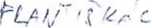 1ř '! UStrana 2 z 3